<Commission>{BUDG}Begrotingscommissie</Commission><RefProc>2017/2121(INI)</RefProc><Date>{10/10/2017}10.10.2017</Date><TitreType>ADVIES</TitreType><CommissionResp>van de Begrotingscommissie</CommissionResp><CommissionInt>aan de Commissie buitenlandse zaken</CommissionInt><Titre>inzake het jaarverslag over de uitvoering van het gemeenschappelijk buitenlands en veiligheidsbeleid</Titre><DocRef>(2017/2121(INI))</DocRef>Rapporteur voor advies: <Depute>Jean Arthuis</Depute>PA_NonLegSUGGESTIESDe Begrotingscommissie verzoekt de bevoegde Commissie buitenlandse zaken onderstaande suggesties in haar ontwerpresolutie op te nemen:1.	merkt op dat hoewel de begrotingskredieten die in het kader van het gemeenschappelijk buitenlands en veiligheidsbeleid (GBVB) zijn vastgesteld voor 2016 326,8 miljoen EUR aan vastleggingen en 298,1 miljoen EUR aan betalingen bedroegen, het percentage overschrijvingen van het GBVB-hoofdstuk een ongekend niveau van 124,4 miljoen EUR aan vastleggingen en 69 miljoen EUR aan betalingen bereikte;2.	wijst erop dat na de goedkeuring van kredietoverschrijving nr. DEC 07/2017 ter waarde van 85 miljoen EUR vanuit het GBVB-hoofdstuk naar de EU-faciliteit voor vluchtelingen in Turkije en de verbetering van de beoogde benutting, het GBVB tot het einde van 2017 naar verwachting een tekort van 55,6 miljoen EUR, als alle geplande operaties worden goedgekeurd;3.	herinnert eraan dat de GBVB-kredieten in 2016 goed waren voor 3,6 % van de vastleggingen voor Rubriek 4 en voor 0,2 % van de hele EU-begroting; betreurt dat de omvang van, de onderbestedingen in en de systematische overschrijvingen vanuit het GBVB-hoofdstuk een hardnekkig gebrek aan ambitie bij de EU blootleggen om een rol op het wereldtoneel te spelen;4.	dringt er nogmaals op aan volledig gebruik te maken van de door het Verdrag geboden instrumenten om middelen voor het GBVB en het gemeenschappelijk veiligheids- en defensiebeleid (GVDB) te genereren, namelijk permanente gestructureerde samenwerking en het startfonds voor de beginfases van de missies; herhaalt dat het noodzakelijk is synergieën tot stand te brengen teneinde de kosteneffectiviteit te verbeteren; is van mening dat EU-samenwerking op defensiegebied moet worden versterkt door te kijken naar nieuwe methoden voor gezamenlijke verwerving, onderhoud en behoud van strijdkrachten en materieel, aangezien dit de EU-activa en EU-vermogens zal verhogen, en mogelijk positieve effecten zal hebben op onderzoek en industrie op het gebied van defensie; wijst erop dat er, gezien de financiële beperkingen van de lidstaten, sprake moet zijn van meer coördinatie en duidelijkere besluiten met betrekking tot de vraag welke capaciteiten behouden moeten blijven, zodat de lidstaten zich in bepaalde capaciteiten kunnen specialiseren; dringt er bij de lidstaten op aan het financieringsmechanisme Athena te herzien en aanzienlijk te verbreden, en de coöperatieve projecten die door het Europees Defensieagentschap (EDA) worden voorgesteld volledig te benutten, voor zover zij een meerwaarde voor de EU bieden;5.	dringt er bij de Commissie op aan ervoor te zorgen dat de groeiende uitdagingen op het gebied van veiligheid volledig zijn terug te zien in haar voorstel voor het volgende meerjarig financieel kader; is van mening dat zowel de omvang als de flexibiliteit van de GBVB-begroting moet aansluiten op onder meer de verwachtingen met betrekking tot de rol van de EU bij het bieden van veiligheid, alsook op de uitdagingen en kansen voor de strategische positie van de EU na de brexit; wijst nogmaals op de noodzaak van een globale visie met betrekking tot EU-beleid en -instrumenten op het gebied van veiligheid, inclusief productieve samenwerking met het voorgestelde Europese Defensiefonds; roept de lidstaten op ernaar te streven 2 % van het bbp te reserveren voor defensie-uitgaven en 20 % van hun defensiebegroting uit te geven aan uitrusting die door het EDA als noodzakelijk is aangemerkt; herinnert er eveneens aan dat ieder nieuw beleid moet worden ondersteund door financiering uit nieuwe bronnen;6.	wijst erop dat terwijl de waarnemingsmissie van de EU in Georgië, EULEX Kosovo en EUPOL Afghanistan historisch gezien de enige missies zijn met hun eigen begrotingslijnen, missies die vanuit budgettair oogpunt belangrijker zijn, zoals EUCAP Sahel Niger en EUAM Oekraïne, allemaal onder de algemene begrotingslijn vallen; is van mening dat het, met het oog op de eerbiediging van de transparantie- en specificatiebeginselen, noodzakelijk is dat kredieten die betrekking hebben op de belangrijkste missies, als afzonderlijke begrotingslijnen in het GBVB-hoofdstuk worden opgenomen.INFORMATIE OVER DE GOEDKEURING IN DE ADVISERENDE COMMISSIEHOOFDELIJKE EINDSTEMMING IN DE ADVISERENDE COMMISSIEVerklaring van de gebruikte tekens:+	:	voor-	:	tegen0	:	onthoudingEuropees Parlement2014-2019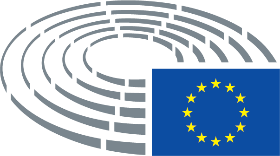 Datum goedkeuring10.10.2017Uitslag eindstemming+:–:0:251012510125101Bij de eindstemming aanwezige ledenNedzhmi Ali, Jonathan Arnott, Jean Arthuis, Richard Ashworth, Reimer Böge, Lefteris Christoforou, Manuel dos Santos, José Manuel Fernandes, Eider Gardiazabal Rubial, Jens Geier, Ingeborg Gräßle, Monika Hohlmeier, John Howarth, Bernd Kölmel, Siegfried Mureşan, Liadh Ní Riada, Jan Olbrycht, Urmas Paet, Pina Picierno, Răzvan Popa, Paul Rübig, Jordi Solé, Patricija Šulin, Eleftherios Synadinos, Indrek Tarand, Isabelle Thomas, Inese Vaidere, Monika Vana, Daniele Viotti, Tiemo Wölken, Stanisław ŻółtekNedzhmi Ali, Jonathan Arnott, Jean Arthuis, Richard Ashworth, Reimer Böge, Lefteris Christoforou, Manuel dos Santos, José Manuel Fernandes, Eider Gardiazabal Rubial, Jens Geier, Ingeborg Gräßle, Monika Hohlmeier, John Howarth, Bernd Kölmel, Siegfried Mureşan, Liadh Ní Riada, Jan Olbrycht, Urmas Paet, Pina Picierno, Răzvan Popa, Paul Rübig, Jordi Solé, Patricija Šulin, Eleftherios Synadinos, Indrek Tarand, Isabelle Thomas, Inese Vaidere, Monika Vana, Daniele Viotti, Tiemo Wölken, Stanisław ŻółtekNedzhmi Ali, Jonathan Arnott, Jean Arthuis, Richard Ashworth, Reimer Böge, Lefteris Christoforou, Manuel dos Santos, José Manuel Fernandes, Eider Gardiazabal Rubial, Jens Geier, Ingeborg Gräßle, Monika Hohlmeier, John Howarth, Bernd Kölmel, Siegfried Mureşan, Liadh Ní Riada, Jan Olbrycht, Urmas Paet, Pina Picierno, Răzvan Popa, Paul Rübig, Jordi Solé, Patricija Šulin, Eleftherios Synadinos, Indrek Tarand, Isabelle Thomas, Inese Vaidere, Monika Vana, Daniele Viotti, Tiemo Wölken, Stanisław ŻółtekNedzhmi Ali, Jonathan Arnott, Jean Arthuis, Richard Ashworth, Reimer Böge, Lefteris Christoforou, Manuel dos Santos, José Manuel Fernandes, Eider Gardiazabal Rubial, Jens Geier, Ingeborg Gräßle, Monika Hohlmeier, John Howarth, Bernd Kölmel, Siegfried Mureşan, Liadh Ní Riada, Jan Olbrycht, Urmas Paet, Pina Picierno, Răzvan Popa, Paul Rübig, Jordi Solé, Patricija Šulin, Eleftherios Synadinos, Indrek Tarand, Isabelle Thomas, Inese Vaidere, Monika Vana, Daniele Viotti, Tiemo Wölken, Stanisław ŻółtekBij de eindstemming aanwezige vaste plaatsvervangersAndrey Novakov, Derek Vaughan, Tomáš ZdechovskýAndrey Novakov, Derek Vaughan, Tomáš ZdechovskýAndrey Novakov, Derek Vaughan, Tomáš ZdechovskýAndrey Novakov, Derek Vaughan, Tomáš ZdechovskýBij de eindstemming aanwezige plaatsvervangers (art. 200, lid 2)Marie-Pierre Vieu, Auke ZijlstraMarie-Pierre Vieu, Auke ZijlstraMarie-Pierre Vieu, Auke ZijlstraMarie-Pierre Vieu, Auke Zijlstra25+ALDENedzhmi Ali, Jean Arthuis, Urmas PaetPPEReimer Böge, Lefteris Christoforou, José Manuel Fernandes, Ingeborg Gräßle, Monika Hohlmeier, Siegfried Mureşan, Andrey Novakov, Jan Olbrycht, Paul Rübig, Patricija Šulin, Inese Vaidere, Tomáš ZdechovskýS&DEider Gardiazabal Rubial, Jens Geier, John Howarth, Pina Picierno, Răzvan Popa, Isabelle Thomas, Derek Vaughan, Daniele Viotti, Tiemo Wölken, Manuel dos Santos10-ECRRichard Ashworth, Bernd KölmelEFDDJonathan ArnottENFAuke Zijlstra, Stanisław Żółtek, GUE/NGLLiadh Ní Riada, Marie-Pierre VieuNIEleftherios SynadinosVERTS/ALEJordi Solé, Monika Vana10VERTS/ALEIndrek Tarand